MINISTERUL EDUCAŢIEI 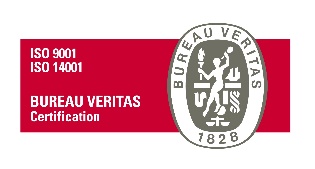 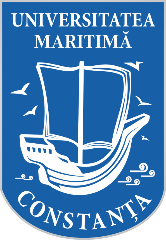 UNIVERSITATEA MARITIMĂ DIN CONSTANŢA900663, CONSTANŢA, str. Mircea cel Bătrân, nr. 104, ROMÂNIAFax: +40-241-617260, Tel: +40-241-664740,E-mail: info@cmu-edu.eu       Web: www.cmu-edu.eu							Nr. 10.019/18.11.2022SPECIFICAȚII TEHNICEScule și dispozitive de lucru_5cod CPV 44512000-2 Diverse scule de mana (Rev.2)Sursa de finanțare: proiect CNFIS FDI-2022-0414 Specificațiile tehnice definesc caracteristici referitoare la nivelul calitativ, tehnic, de performanță, prezintă cerințe, prescripții, caracteristici de natură tehnică ce permit fiecărui produs, să fie descris, în mod obiectiv, astfel încât potențialii ofertanți să elaboreze propunerea tehnică corespunzător în așa manieră încât să corespundă necesităților și solicitărilor autorității contractante.Propunerea tehnică trebuie să corespundă cerințelor minime prevăzute în Caietul de sarcini. Ofertarea de produse cu caracteristici inferioare produselor prevăzute în Caietul de sarcini, atrage descalificarea ofertantului.MENŢIUNE:Specificațiile tehnice care indică o anumită origine, sursă, producție, un procedeu special, o marcă de fabrică sau de comerț, un brevet de invenție, o licență de fabricație, sunt menționate doar pentru identificarea cu ușurință a tipului de produs și NU au ca efect favorizarea sau eliminarea anumitor operatori economici sau a anumitor produse. Aceste specificații vor fi considerate ca având mențiunea de «sau echivalent».OFERTELE SE DEPUN PENTRU UNA SAU MAI MULTE POZIȚII.Garanția produselor: în conformitate cu garanția acordată de producător (unde este cazul).Produsele vor fi însoțite la livrare de certificate de garanție, declarații de conformitate, manuale de utilizare ale produselor (unde este cazul). Valoarea estimată totală a achiziției este de 2.415 lei fără TVA.Criteriul de atribuire: prețul cel mai scăzut/poziție, cu respectarea specificațiilor solicitate de autoritatea contractantă.Locul, termenul de livrare şi recepția produselora) Transportul, ambalarea și asigurarea produselor sunt în sarcina ofertantului.b) Cantitățile de achiziționat sunt cele prevăzute mai sus.c) Locul de livrare al produselor: Sediul Lac Mamaia al Universității Maritime din Constanța, situat pe str. Cuarțului nr. 2, Constanța. Prețul ofertat /poziție va include livrarea produselor la sediul autorității contractante.d) Termenul de livrare: 7 zile calendaristice de la data transmiterii comenzii ferme/ finalizării achiziției directe în SEAP.e) Nu se acceptă defecte ale produselor furnizate.f) Livrarea de produse cu o calitate inferioară celei ofertate dă dreptul autorității contractante de a le refuza și de a solicita înlocuirea acestora, în maxim 3 zile lucrătoare, cu produse de calitate.g) Recepția calitativă a produselor furnizate se va face de către beneficiar, în termen de max. 3 (trei) zile lucrătoare de la data livrării.  Întocmit:Director de proiect, Conf. dr. ing. Sabău AdrianNr. crt.Denumire produsCaracteristici minime produsCantitateValoarea estimată/poziție,lei fară TVAGrup de pompare hidraulic 170 bar Grup de pompare hidraulic 170 bar Tensiune alimentare AC 220 V, Putere: 2.2 KwTuratia 2850 rpmFrecventa 50 HzRezervor ulei 10 LPresiune de lucru	170 barRacord ulei M14*1.5.11200Set de unelte pneumaticeSet de unelte pneumatice tip GEKO G03178 sau echivalentCheie pneumatica de 1/2 "Cuplu maxim de impact: 310 NmConsum mediu de aer: 228 l / minPiesa finala: 1/2 "Revolutii maxime: 7000 rpmConector de aer: 1/4 "Clichet pneumatic de 1/2 "Cuplu maxim: 68NmConsum mediu de aer: 114 l / minPiesa finala: 1/2 "Revolutii maxime: 160 rpmConexiune aer: 1/4Ciocan pneumaticConsumul mediu de aer: 800 / minConector de aer: 1/4 "Rata de impact: 4500 / minBi-ax - pneumaticMandrina: 10 mmConector de aer: 1/4 "Consum mediu de aer: 85 l / minTuratie maxima: 1800 rpmAccesoriipiatra de polizordaltivalizacheie Allencheie de gaurit1840Cilindru hidraulic reversibilCilindru hidraulic  reversibil Diametrul urechii fixare capete 60 mm cu nucă sferica cu gara de 30 mmGrosimea cilindrului 75 mmDiametrul tijei 30 mmLungimea cilindrului inchis	 420 mmCursa de deschidere min 250 mmDiametru record M 18 mmPresiune de lucru 150 bar1375